Промежуточная аттестация по биологии за курс 7 классВариант 1.При выполнении заданий выберите из нескольких вариантов ответа один верный1.Животные в отличие от растений:1) питаются готовыми органическими веществами2) способны к фотосинтезу3) не передвигаются4) растут всю жизнь2. Наличие какого органоида отличает клетки животных от клеток растений?1) ядро2) клеточный центр3) эндоплазматическая сеть4) митохондрии3. Какое из названных простейших имеет постоянное место удаления остатков непереваренной пищи (порошицу)?1) инфузория-туфелька2) амёба дизентерийная3) амёба обыкновенная4) эвглена зелёная4. Что свидетельствует о древности кишечнополостных животных?1) наличие ротового отверстия2) прикреплённый (сидячий) образ жизни3) наличие раздельнополых особей4) небольшое разнообразие клеток, образующих их тело5. Нервная система у плоских червей состоит из1) нервных клеток, образующих нервную сеть2) двух головных узлов и нервных стволов с ответвлениями3) окологлоточного нервного кольца и отходящих от него нервов4) окологлоточного нервного кольца и брюшной нервной цепочки6. Моллюсками называют животных, имеющих1) плотный хитиновый покров2) покров из слизи, выделяемой кожей и затвердевающей в воде или на воздухе3) мягкое членистое тело4) мягкое тело, не разделённое на членики7. Насекомые, в отличие от ракообразных и паукообразных, имеют1) членистые конечности2) хитиновый скелет3) одну пару усиков4) глаза8. У каких рыб отсутствуют жаберные крышки?1) двоякодышащие2) хрящевые3) костистые4) костные9. Какой орган у лягушки участвует в дыхании?1) кожа2) сердце3) почки4)желудок10. Пресмыкающиеся, в отличие от земноводных, настоящие сухопутные животные, так как они1) приспособлены к наземному размножению и развитию2) имеют две пары рычажных конечностей3) помимо кожного дыхания осуществляют лёгочное дыхание4) имеют развитую нервную систему11. Определите по внешнему виду клюва птицы, чем она питается в естественной среде.1) мелкими земноводными2) мелкими млекопитающими3) семенами4) летающими насекомыми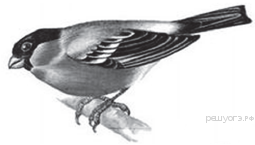 12.Выберите животного, который позже появился на Земле:1) медуза2) обезьяна3) окунь4) дождевой червь13.Среди приведённых ниже черт выберите характерные для животных отряда десятиногих раков. Выберите три верных ответа из шести и запишите цифры, под которыми они указаны.1) имеют замкнутую кровеносную систему2) тело разделено на голову, грудь и брюшко3) дышат с помощью жабр4) имеют фасеточные глаза5) не имеют конечностей на брюшке6) имеют клешни на концах ходильных конечностей14. Установите соответствие между животным и типом его постэмбрионального развития. Для этого к каждому элементу первого столбца подберите позицию из второго столбца. Впишите в таблицу цифры выбранных ответов.               ЖИВОТНОЕ         ТИП РАЗВИТИЯ                                        A) исполинский кенгуру1) прямоеБ) травяная лягушка    2) непрямоеВ) гребенчатый тритонГ) прыткая ящерицаД) средиземноморская черепаха                  Запишите в строку ответов выбранные цифры под соответствующими буквами.15. Вставьте в текст «Пищеварение у плоских червей» пропущенные термины из предложенного перечня, используя для этого цифровые обозначения. Запишите в текст цифры выбранных ответов, а затем получившуюся последовательность цифр (по тексту) впишите в приведённую ниже таблицу.ПИЩЕВАРЕНИЕ У ПЛОСКИХ ЧЕРВЕЙСвободноживущие плоские черви по образу жизни, как правило, ___________ (А). Пища, поступившая в их организм, переваривается в клетках стенок кишечника и в ___________ (Б). Непереваренные остатки пищи удаляются через ___________ (В). Некоторые паразитические черви не имеют кишечника, поступление пищи у них происходит через ___________ (Г).ПЕРЕЧЕНЬ ТЕРМИНОВ:Полость кишкиРотовое отверстиеАнальное отверстиеЖелудокПоверхность телаГлоткаСимбионтХищник16.Расположите в правильном порядке процессы, происходящие в пищеварительной системе птицы, после прохождения пищи через ротовую полость. В ответе запишите соответствующую последовательность цифр.1) переваривание пищи соками поджелудочной железы, печени и желчного пузыря2) поступление непереваренных продуктов в клоаку3) размягчение и частичное переваривание пищи под влиянием слюны4) обработка пищи пищеварительными соками, вырабатываемыми железистыми клетками желудка17.Пользуясь таблицей «Дыхательная поверхность жабр у рыб» и знаниями курса биологии ответьте, на следующие вопросы:1) Какая связь существует между образом жизни рыбы и дыхательной поверхностью её жабр?2) У какой из рыб отношение дыхательной поверхности к массе тела больше?3) Чем объясняется то, что у камбалы меньшая площадь поверхности жабр, чем у окуня, хотя масса камбалы больше?Дыхательнаяповерхность жабр,см2серебряный карась10,016,96камбала135,0889,00окунь73,01173,818. Используя содержание текста «Приматы», ответьте на следующие вопросы.1) Каково значение пальцев?2) Какова особенность расположения ушных раковин у приматов?3) Назовите один из признаков, по которому приматов относят к классу Млекопитающие?Приматы Отряд приматов назван так потому, что в него входят наиболее высокоорганизованные животные – обезьяны (в переводе слово «приматы» означает «первые»). Приматы – обитатели тропиков. Большинство из них живёт в густых зарослях тропических лесов. Обезьяны активны днём. Живут они стадами, во главе стада стоит сильный самец, а остальные самцы, самки и подрастающие детёныши занимают подчинённое положение.В отличие от других древесных животных, цепляющихся за ветви острыми когтями, приматы обхватывают ветку длинными, хорошо развитыми пальцами. На передних и задних конечностях приматов первый (большой) палец может противопоставляться остальным. Это позволяет животному прочно удерживаться на ветвях, брать пальцами самые мелкие предметы. Вместо когтей на пальцах обезьян развиты плоские ногти. Подушечки пальцев служат органом осязания, так же как и оголённые ладони и подошвы стопы.У обезьян прекрасный слух и острое зрение. Их глаза расположены не по бокам головы, как у большинства других животных, а направлены вперёд. Они видят один и тот же предмет обоими глазами одновременно, благодаря чему точно определяют расстояние до него. Такая особенность зрения имеет большое значение при прыжках с ветки на ветку. Обезьяны хорошо различают форму и цвет, уже издали они обнаруживают зрелые плоды, съедобных насекомых. Питаются они как растительной, так и животной пищей, но предпочитают всё же сочные плоды.Крупные ушные раковины расположены по бокам головы и позволяют обезьянам безошибочно определять источник звука, воспринимать разнообразные звуки, издаваемые различными животными. Слух играет большую роль в жизни обезьян, которые с помощью разнообразных криков общаются друг с другом, предупреждая об опасности или сообщая о своём местонахождении.